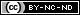 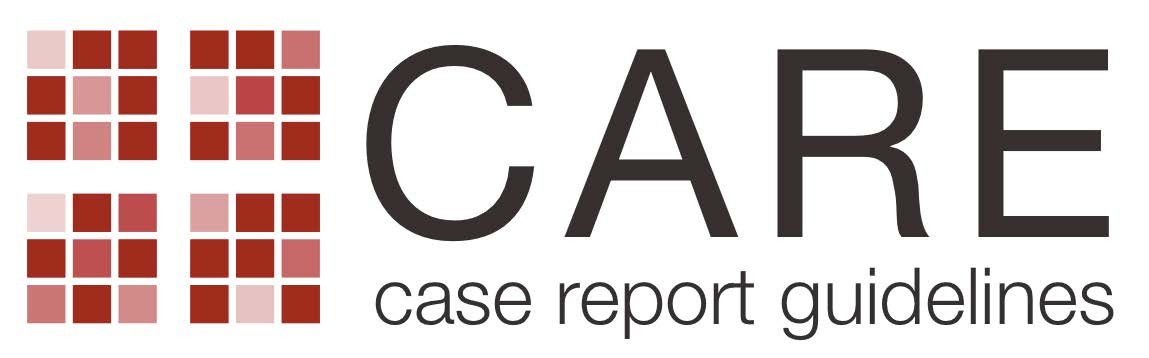 Title	1	The diagnosis or intervention of primary focus followed by the words “case report” . . . . . . . . . . . . . . . . . . . . . . . . . .              11Key Words	2	2 to 5 key words that identify diagnoses or interventions in this case report, including "case report" . . .                2	Abstract(no references)3a	Introduction: What is unique about this case and what does it add to the scientific literature? . . . . . . . . . . . . . . . .                  1	3b	Main symptoms and/or important clinical findings . . . . . . . . . . . . . . . . . . . . . . . . . . . . . . . . . . . . . . . . . . . . . . . . . . . . . . .               1	3c	The main diagnoses, therapeutic interventions, and outcomes . . . . . . . . . . . . . . . . . . . . . . . . . . . . . . . . . . . . . . . . . . .                1     	3d	Conclusion—What is the main “take-away” lesson(s) from this case? . . . . . . . . . . . . . . . . . . . . . . . . . . . . . . . . . . . . .                 1	Introduction	4	One or two paragraphs summarizing why this case is unique (may include references) . . . . . . . . . . . .             2	Patient Information	5a	De-identified patient specific information. . . . . . . . . . . . . . . . . . . . . . . . . . . . . . . . . . . . . . . . . . . . . . . . . . . .                 2	5b  Primary concerns and symptoms of the patient. . . . . . . . . . . . . . . . . . . . . . . . . . . . . . . . . . . . . . . . . . . . . . . . . . . . .                  2	  5c      Medical, family, and psycho-social history including relevant genetic information . . . . . . . . . . . . . . . . .              2	  5d     Relevant past interventions with outcomes . . . . . . . . . . . . . . . . . . . . . . . . . . . . . . . . . . . . . . . . . . . . . . . . . . . . . . . .               2-3	 Clinical FindingsTimelineDiagnostic AssessmentTherapeutic InterventionFollow-up and OutcomesDescribe significant physical examination (PE) and important clinical findings. . . . . . . . . . . . . . . . . . . . . . .                 2	Historical and current information from this episode of care organized as a timeline . . . . . . . . . . . . . . .             Not applicable	8a      Diagnostic testing (such as PE, laboratory testing, imaging, surveys). . . . . . . . . . . . . . . . . . . . . . . . . . . . . . .                 2	8b     Diagnostic challenges (such as access to testing, financial, or cultural) . . . . . . . . . . . . . . . . . . . . . . . . . . . . .               2	8c      Diagnosis (including other diagnoses considered) . . . . . . . . . . . . . . . . . . . . . . . . . . . . . . . . . . . . . . . . . . . . . . . . .                2	8d  Prognosis (such as staging in oncology) where applicable . . . . . . . . . . . . . . . . . . . . . . . . . . . . . . . . . . . . . . . . .                Not applicable	  9a     Types of therapeutic intervention (such as pharmacologic, surgical, preventive, self-care) . . . . . . . . . . . . . . . . . . . .                2	  9b     Administration of therapeutic intervention (such as dosage, strength, duration) . . . . . . . . . . . . . . . . . . . . . . . . . . . . .             2	  9c     Changes in therapeutic intervention (with rationale) . . . . . . . . . . . . . . . . . . . . . . . . . . . . . . . . . . . . . . . . . . . . . . . . . . . .                   2	 10a    Clinician and patient-assessed outcomes (if available) . . . . . . . . . . . . . . . . . . . . . . .. . . . . . . . . . . . . . . . . . . . . . . . . . . .                3	10b    Important follow-up diagnostic and other test results . . . . . . . . . . . . . . . . . . . . . . . . . . . . . . . . . . . . . . . . . . . . . . . . . . . .              Not applicable	10c    Intervention adherence and tolerability (How was this assessed?) . . . . . . . . . . . . . . . . . . . . . . . . . . . . . . . . . . . . . . . . .            Not applicable	10d    Adverse and unanticipated events . . . . . . . . . . . . . . . . . . . . . . . . . . . . . . . . . . . . . . . . . . . . . . . . . . . . . . . . . . . . . . . . . . .          Not applicable	Discussion	11a	A scientific discussion of the strengths AND limitations associated with this case report . . . . . . . . . . . . . . . . . . . . . . .        3	  11b	Discussion of the relevant medical literature with references. . . . . . . . . . . . . . . . . . . . . . . . . . . . . . . . . . . . . . . . . .            3	11c	 The scientific rationale for any conclusions (including assessment of possible causes) . . . . . . . . . . . . . . . . . . . . . . . .                 3	11d	 The primary “take-away” lessons of this case report (without references) in a one paragraph conclusion . . . . . . .                         3	 Patient Perspective	12	The patient should share their perspective in one to two paragraphs on the treatment(s) they received . . . . . . . .           3-4	Informed Consent	13	Did the patient give informed consent? Please provide if requested . . . . . . . . . . . . . . . . . . . . . . . . . . . . . . . . . . . . . .	Yes✔	No